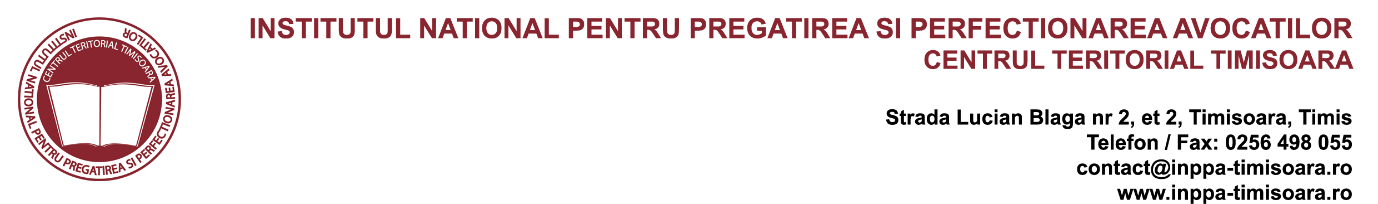 Nr. ieşire 39/07.06.2016În atenţia stagiarilor de anul IPregătirea profesională iniţială aferentă modulelor A şi C se va desfăşura după următorul program şi în următoarele locaţii:I. La sediul Baroului Timiş, Timişoara, str. Lucian Blaga nr. 2:13.06.2016, orele 14-18, Însuşirea cunoştinţelor despre etica şi organizarea profesiei de avocat, conf. univ. dr. Cristian Clipa14.06.2016, orele 14-18, Însuşirea cunoştinţelor despre etica şi organizarea profesiei de avocat, conf. univ. dr. Cristian Clipa24.06.2016, orele 14-18, Însuşirea cunoştinţelor despre etica şi organizarea profesiei de avocat, conf. univ. dr. Cristian Clipa27.06.2016, orele 14-18, Însuşirea cunoştinţelor despre etica şi organizarea profesiei de avocat, conf. univ. dr. Cristian Clipa28.06.2016, orele 14-18, Însuşirea cunoştinţelor despre etica şi organizarea profesiei de avocat, conf. univ. dr. Cristian Clipa01.07.2016, orele 14-18, Însuşirea cunoştinţelor despre etica şi organizarea profesiei de avocat, conf. univ. dr. Cristian Clipa04.07.2016, orele 13-18, Modulul C, Pregătirea şi elaborarea consultanţei juridice scrise, lect. univ. dr. Florina PopaII. La sediul Facultăţii de Drept a Universităţii de Vest din Timişoara, Bd. Eroilor nr. 9a, parter, sala de conferinţe07.07.2016, orele 14-19, Modulul C, Tehnici de argumentare judiciară, conf. univ. dr. Raluca BerceaRaluca Bercea